         КАРАР						 	ПОСТАНОВЛЕНИЕ«03» март 2020 й.                       № 13                  «03» марта 2020 г.О земельном участке из категории земель промышленности, энергетики, транспорта, связи, радиовещания, телевидения, информатики, земли для обеспечения космической деятельности, земли обороны, безопасности и земли иного специального назначения на  территории сельского поселения Казанский сельсовет муниципального района Альшеевский район Республики Башкортостан          В соответствии с Федеральным законом от 06.10.2003 г. № 131-ФЗ «Об общих принципах организации местного самоуправления в Российской Федерации», решением Совета сельского поселения Казанский сельсовет муниципального района Альшеевский район Республики Башкортостан от  25.12.2007 года № 38 «Об утверждении положения о муниципальной казне сельского  поселения Казанский сельсовет муниципального района Альшеевский район Республики» ПОСТАНОВЛЯЮ:     1.Отнести к казне сельского поселения Казанский сельсовет муниципального района  Альшеевский район Республики Башкортостан земельный участок из категории земель промышленности, энергетики, транспорта, связи, радиовещания, телевидения, информатики, земли для обеспечения космической деятельности, земли обороны, безопасности и земли иного специального назначения, по документу специальная деятельность:    - с кадастровым номером 02:02:020904:78, с общей площадью 4910 кв.м., с кадастровой стоимостью 471703,70 рублей по адресу: Республика Башкортостан, Альшеевский район, с/с Казанский,  вблизи с.Казанка     2.МКУ «Централизованная бухгалтерия сельских поселений» представить в установленном порядке в Комитет по управлению собственностью Министерства земельных и имущественных отношений Республики Башкортостан по Альшеевскому району документы для внесения изменений в реестр муниципального имущества сельского поселения Казанский сельсовет МР Альшеевский район  РБ.      3.Контроль за исполнением настоящего постановления оставляю за собой.    Глава сельского поселения			          	        В.Ф.Юмагузин    Казанский сельсоветӘЛШӘЙ РАЙОНЫМУНИЦИПАЛЬ РАЙОНЫНЫҢКАЗАНКА АУЫЛ СОВЕТЫАУЫЛ БИЛӘМӘҺЕХАКИМИЭТЕБАШҡОРТОСТАН РЕСПУБЛИКАҺЫУзяк урамы, 60 а, Казанка ауылы,  Әлшәй районы,Башкортостан Республикаһы, 452111,телефон/факс  8(34754)3-73-12e-mail: kaz_alsh@mail.ruhttp:/kazan.spalshey.ruИНН 0202001303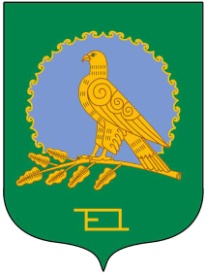 АДМИНИСТРАЦИЯ СЕЛЬСКОГОПОСЕЛЕНИЯКАЗАНСКИЙ СЕЛЬСОВЕТМУНИЦИПАЛЬНОГО РАЙОНААЛЬШЕЕВСКИЙ РАЙОНРЕСПУБЛИКИ БАШКОРТОСТАНул.Центральная, 60 а, село КазанкаАльшеевский район,Республика Башкортостан, 452111телефон/факс  8(34754)3-73-12e-mail: kaz_alsh@mail.ruhttp://kazan.spalshey.ruОГРН 1020201728030